Ознайомлення з природним довкіллямТема: «Люба матінко природа»Програмові завдання:— продовжувати знайомити дітей із живою природою, уточнити та поглибити знання про весняні прояви.уявлення дітей про весняні квіти;— закріпити знання про весняні ознаки живої та не живої природи;— збагачувати словниковий запас дітей;— розвивати увагу, мислення;— виховувати любов до природи.Матеріали та обладнання: ілюстрації із зображенням квітів, живої та не живої природи, птахів та тварин.Хід заняття1. Ігровий момент: Запропонуйте відправитись у подорож до весняного краю, загадайте дітям загадку про весну.Добре знають всі малята —І хлоп’ята і дівчата,З кінцем зими прийде вона,
Улюблениця всіх, …
(Весна)2. Розглядання ілюстрацій «Прийшла весна»сна».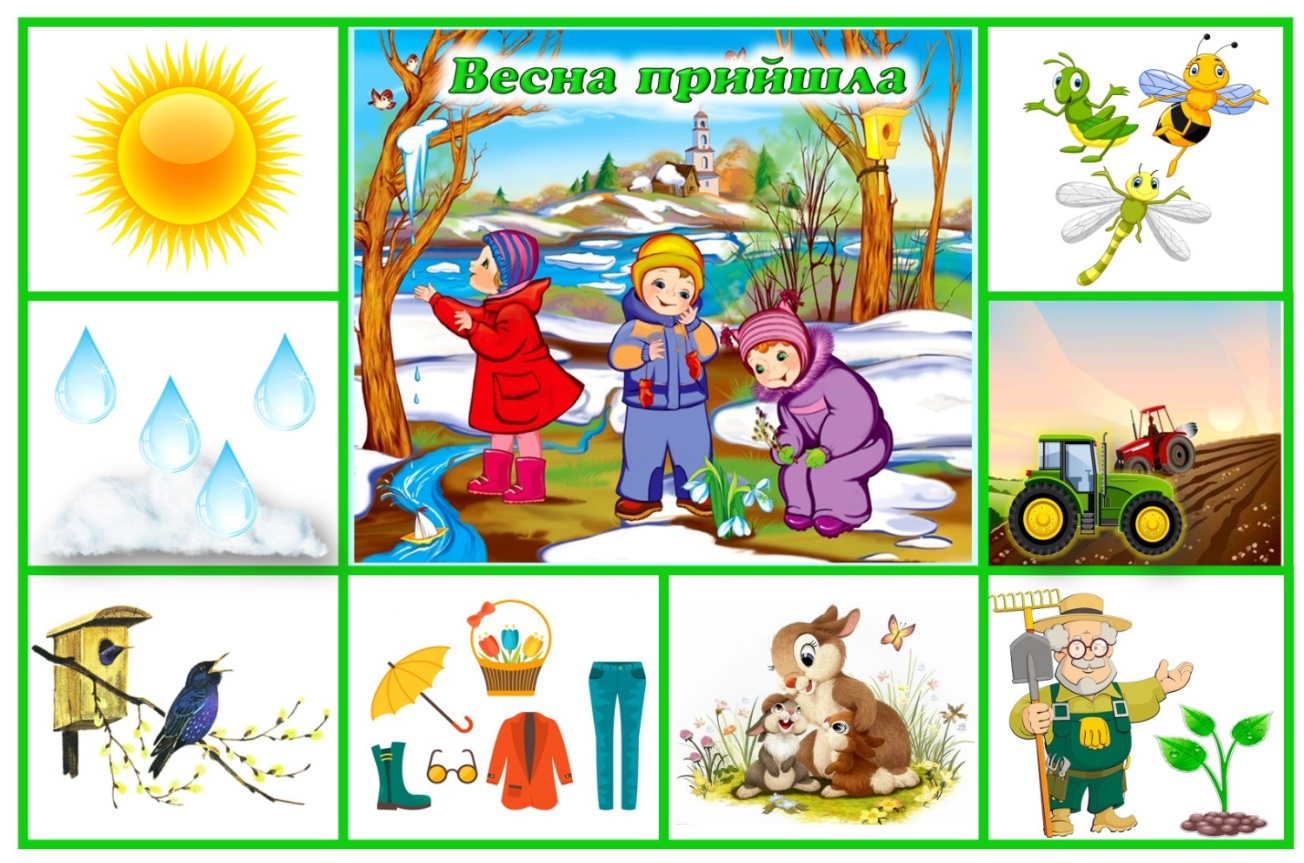 Бесіда за ілюстрацією: Які квіти розквітають навесні найпершими?Чи подобаються вам весна? Які ознаки весни?Які тваринки прокидаються від зимової сплячки?Які пташки прилітають весною?Читання вірша М. Пригари «Прилетіла пташка».Прилетіла пташкаВранці в дитсадок.Цій маленькій пташціДам я крихіток.Пташечка маленькаКрихітки клює,Пташечка маленькаГолос подає.Запитання: Про кого розповідається у віршику? Куди прилетіла пташка?Чим годували пташку? Пташечка велика чи маленька?Д/ГРА «Рослина чи тварина»Дитина повинна розповісти де тварина де рослина??( малюнки тварин та рослин)Підсумок:Чи сподобалася вам подорож? Кому ми сьогодні допомагали? З якими ознаками Весни ми познайомились?